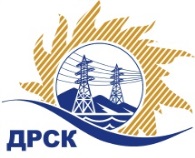 Акционерное Общество«Дальневосточная распределительная сетевая  компания»Протокол заседания Закупочной комиссии по вскрытию поступивших конвертовг. БлаговещенскСпособ и предмет закупки: Открытый электронный запрос предложений на право заключения Договора на выполнение работ: ПИР реконструкции ВЛ-35 кВ Промышленная-Коммунальная, филиал "АЭС".Плановая стоимость закупки:  2 000 000,00 рублей без учета НДС (2 360 000,00 руб. с учетом НДС).Закупка 1187 р. 2.2.1 ГКПЗ 2016 г.ПРИСУТСТВОВАЛИ: члены постоянно действующей Закупочной комиссии АО «ДРСК» 2 уровняИнформация о результатах вскрытия конвертов:В адрес Организатора закупки поступило 7 (семь) заявок на участие в закупке, с которыми были размещены в электронном виде на Торговой площадке Системы www.b2b-energo.ru.Вскрытие конвертов было осуществлено в электронном сейфе организатора закупки на Торговой площадке Системы www.b2b-energo.ru автоматически.Дата и время начала процедуры вскрытия конвертов с заявками участников 11:00 (время местное) 12.04.2016.Место проведения процедуры вскрытия конвертов с заявками участников: Торговая площадка Системы www.b2b-energo.ruВ конвертах обнаружены заявки следующих участников закупки:Ответственный секретарь Закупочной комиссии 2 уровня АО «ДРСК»	М.Г. Елисееваисп. Коврижкина Е.Ю.Тел. 397208№ 432/УТПиР-В12.04.2016№Наименование участника и его адресПредмет и общая цена заявки на участие в закупке1ООО «ВНИПИ Тяжпромэлектропроект»г. Волгоград, ул. Порт-Саида, 18Цена: 1 450 000,00  руб. без учета НДС (1 711 000,00  руб. с учетом НДС). 2ООО «Компания Новая Энергия»г. Новосибирск, ул. Чаплыгина, д. 93Цена: 1 652 542,37  руб. без учета НДС (1 950 000,00  руб. с учетом НДС). 3ООО «Электросетьстрой» г. Тюмень, ул. 30 лет Победы, д. 133Цена: 1 707 681,00  руб. без учета НДС (2 015 063,58  руб. с учетом НДС). 4ООО «Северэнергопроект»г. Вологда, ул. Комсомольская, д.3Цена: 1 780 025,64  руб. без учета НДС (2 100 430,25  руб. с учетом НДС). 5ООО «ЦЭСП»г. Новосибирск, ул. Кропоткина, д. 271, этаж 8Цена: 1 797 875,64  руб. без учета НДС (2 121 493,26  руб. с учетом НДС). 6ООО «НТЦ «Контакт-Байкал»г. Иркутск, ул. Байкальская, 126/1Цена: 1 947 897,96  руб. без учета НДС (2 298 519,59  руб. с учетом НДС). 7ООО «НПО «Сибэлектрощит»г. Омск, ул. Мира, 69Цена: 2 000 000,00  руб. без учета НДС (2 360 000,00  руб. с учетом НДС).